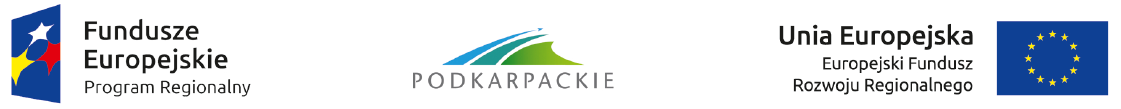 Załącznik nr 1 do SIWZ 		, 		[miejscowość, data]Nazwa przedmiotu zamówienia: Rozbudowa systemu BibliotecznegoNumer referencyjny sprawy: PBWR-2/2017/PEBPNazwa Wykonawcy ..........................................................................................................................Adres Wykonawcy ............................................................................................................................NIP Wykonawcy...............................................................................................................................REGON Wykonawcy.......................................................................................................................Nr telefonu Wykonawcy............................................ Nr  fax Wykonawcy.....................................Adres e-mail Wykonawcy ...............................................................................................................Adres Wykonawcy do korespondencji 1...........................................................................................OFERTA Do Pedagogicznej Biblioteki Wojewódzkiej w Rzeszowie,
 35-074 Rzeszów, ul. Gałęzowskiego 4 Nawiązując do ogłoszenia o przetargu nieograniczonym na: Rozbudowa systemu Bibliotecznego ogłoszonym na stronie internetowej Zamawiającego w dniu 08.02.2017 r.Oferujemy wykonanie przedmiotu zamówienia zgodnie z Opisem Przedmiotu Zamówienia  za łączną cenę brutto: .................................................................................... PLN (słownie: ........................................................), wraz z podatkiem VAT2 ………..%. Jest to cena ryczałtowa.w tym cena netto:VAT:Oświadczamy, że w przypadku wyboru naszej oferty przedmiot zamówienia  zrealizujemy w terminie: od podpisania umowy do 1.09.2018 r.Oferujemy ilość zewnętrznych baz danych i serwisów zintegrowanych z systemem określonych w punkcie 1.3c załącznika Nr 4 do SIWZ …………..baz(y).Oferujemy następujące warunki płatności zgodne z SIWZ:Termin płatności liczony od dnia otrzymania przez Zamawiającego prawidłowo wystawionych faktur VAT …………dni.Oświadczamy, że posiadamy/nie posiadamy (niepotrzebne skreślić) następujący certyfikat zarządzania jakością co najmniej w zakresie: projektowania, tworzenia i wdrażania systemów informatycznych………………………….... .Oświadczamy, że spełniamy warunki udziału w postępowaniu określone w SIWZ.Oświadczamy, że zapoznaliśmy się z warunkami zamówienia określonymi w specyfikacji istotnych warunków zamówienia i nie wnosimy do nich zastrzeżeń oraz, że uzyskaliśmy niezbędne informacje do przygotowania oferty.Oświadczamy, że zapoznaliśmy się z postanowieniami umowy, które zostały zawarte w specyfikacji istotnych warunków zamówienia i zobowiązujemy się w przypadku wyboru naszej oferty do zawarcia umowy na wyżej wymienionych warunkach, w miejscu i terminie wyznaczonym przez zamawiającego.Oświadczamy, że zapoznaliśmy się z zapisami SIWZ dotyczącymi podwykonawstwa i oświadczamy 3, że: zamierzamy wykonywać całość zamówienia siłami własnymi - bez udziału  podwykonawców  zamierzamy powierzyć podwykonawcom następujące części zamówienia: nazwa podwykonawcy ……………………………………..… część zamówienia………………………………………………Oświadczamy, że zapoznaliśmy się z brzmieniem art. 91 ust 3a ustawy PZP 
(obowiązek poinformowania zamawiającego czy wybór oferty będzie prowadzić do powstania u zamawiającego obowiązku podatkowego).Oświadczamy, że uważamy się za związanych niniejszą ofertą na okres wskazany w SIWZ tj. 30 dni.Oświadczamy, że czynności podejmowane przez Wykonawcę i związane  z realizacją przedmiotu umowy będą wykonywać osoby zatrudnione na podstawie umowy o pracę.Oświadczamy, że załączone do oferty dokumenty opisują stan faktyczny i prawny aktualny na dzień otwarcia ofert.Ofertę złożono na ……………….kolejno ponumerowanych stronach.Załącznikami do niniejszej oferty są :................................................................................................................................................................................................................................................................UWAGI:1. Należy wypełnić jeżeli adres do korespondencji jest inny niż wyżej podany adres Wykonawcy.2. W przypadku zwolnienia z VAT należy wykreślić słowa „wraz z podatkiem VAT ………..%” w tym cena netto:, podatek VAT:3. Niepotrzebne oświadczenie – pkt a) lub b) należy skreślić.Skreślenie dwóch oświadczeń lub niewypełnienie treści punktu b) oznacza, że Wykonawca zamierza wykonać  przedmiot  zamówienia bez udziału podwykonawców............................, dn. ...........................      			……………………………......................................                                                                         miejscowość		data					(Pieczęć i podpis upełnomocnionego 								przedstawiciela wykonawcy)